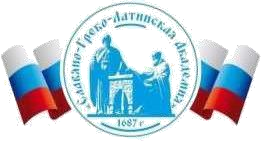 Автономная Некоммерческая Организация Высшего Образования«Славяно-Греко-Латинская Академия»РАБОЧАЯ ПРОГРАММА УЧЕБНОЙ ДИСЦИПЛИНЫ  Б1.О.02 История России   Москва, 2022 г.Руководитель образовательной программы  -  И.о. декана, зав.кафедрой, канд. экон. наук, доцент Смирнова Ольга Олеговна, д-р экон. наук, профессор Парахина В.Н. СОГЛАСОВАНО: Гайденко 	Владимир 	Васильевич, 	генеральный 	директор, 	 	ООО «МЕДИАГРУППА» Протокол заседания Учебно-методической комиссии от «22» апреля 2022 г. протокол № 5 1. Цель и задачи освоения дисциплины:Дисциплина «История России» входит в федеральный перечень дисциплин, общеобязательных для всех специальностей, форм и видов обучения в высших учебных заведениях Российской Федерации.  Цель дисциплины – сформировать у студентов комплексное представление о культурно-историческом своеобразии России, ее месте в мировой и европейской цивилизации. Дисциплина «История России» призвана помочь студентам обрести систематизированные знания об основных закономерностях и особенностях всемирно-исторического процесса с акцентом на изучении истории России. Изучение дисциплины «История России» призвано помочь студентам выйти на новый уровень понимания исторических процессов, выработать у них навыки получения, анализа и обобщения исторической информации. В связи с этим ставятся следующие задачи: показать роль народа и отдельных личностей в развитии общества, выявить особенности функционирования государственных и общественных институтов нашего Отечества в различные периоды истории; проанализировать эволюцию экономической жизни; проследить основные направления внешней политики; определить закономерности культурной жизни России. На конкретных примерах из различных эпох выявить органическую взаимосвязь российской и мировой истории. В этом контексте проанализировать общее и особенное в истории России, что позволяет определить место российской цивилизации во всемирно-историческом процессе. Показать, по каким проблемам отечественной истории ведутся сегодня споры и дискуссии в российской и зарубежной историографии. Раскрыть место истории в обществе; формирование и эволюцию исторических понятий и категорий. Главная задача дисциплины – дать цельное представление исторического пути развития человечества, сформировать у студентов определенную систему теоретических представлений и знаний об исторических процессах в мире, показать единство и многообразие истории человечества, специфику различных цивилизаций, их типы, историю развития разных стран, народов, социумов, человека. Важнейшими задачами изучения данной дисциплины также являются: активизация познавательной деятельности студентов, обучение их методам рационального объяснения исторических феноменов, способам их понимания, а также выбору личностных ориентаций, сознательного поведения и деятельности. Место дисциплины в структуре образовательной программыДисциплина «История России» относится к дисциплинам обязательной части. Перечень планируемых результатов обучения по дисциплине, соотнесённых с планируемыми результатами освоения образовательной программыОбъем учебной дисциплины и формы контроля *  * Дисциплина предусматривает применение электронного обучения, дистанционных образовательных технологий  Содержание дисциплины, структурированное по темам (разделам) с указанием количества академических часов и видов занятий5.1 Тематический план дисциплиныФонд оценочных средств по дисциплинеФонд оценочных средств (ФОС) для проведения текущего контроля успеваемости и промежуточной аттестации обучающихся по дисциплине «История России» базируется на перечне осваиваемых компетенций с указанием этапов их формирования в процессе освоения дисциплины. ФОС обеспечивает объективный контроль достижения запланированных результатов обучения. ФОС включает в себя:  описание показателей и критериев оценивания компетенций на различных этапах их формирования, описание шкал оценивания; методические материалы, определяющие процедуры оценивания знаний, умений, навыков и (или) опыта деятельности, характеризующих этапы формирования компетенций; типовые контрольные задания и иные материалы, необходимые для оценки знаний, умений и уровня овладения формируемыми компетенциями в процессе освоения дисциплины (модуля).  ФОС является приложением к данной программе дисциплины. 7.Методические указания для обучающихся по освоению дисциплиныПриступая к работе, каждый студент должен принимать во внимание следующие положения. Дисциплина построена по тематическому принципу, каждая тема представляет собой логически завершенный раздел. Лекционный материал посвящен рассмотрению ключевых, базовых положений курсов и разъяснению учебных заданий, выносимых на самостоятельную работу студентов. Практические занятия проводятся с целью закрепления усвоенной информации, приобретения навыков ее применения при решении практических задач в соответствующей предметной области. Самостоятельная работа студентов направлена на самостоятельное изучение дополнительного материала, подготовку к практическим и лабораторным занятиям, а также выполнения всех видов самостоятельной работы. Для успешного освоения дисциплины, необходимо выполнить все виды самостоятельной работы, используя рекомендуемые источники информации. Учебно-методическое и информационное обеспечение дисциплиныПеречень основной и дополнительной литературы, необходимый для освоения дисциплины8.1.1. Перечень основной литературы: Моисеев, В.В. История России. С древнейших времен до наших дней: учебник для вузов : / В.В. Моисеев. – 2-е изд., исрп. и доп. – Москва :Директ-Медиа. 2019. – 733 с. : ил. – http://biblioclub.ru/. – Библиогр. в кн. - ISBN 978-5-4499-0212-2 Данилов, А. А. История России с древнейших времен до наших дней в вопросах и ответах : учебное пособие / А. А. Данилов. - Москва : Проспект, 2017. - 320 с. - На тит. л.: Электронные версии книг на сайте www.prospekt.ru. - ISBN 978-5-392-21699-4. 8. 1.2. Перечень дополнительной литературы:  1. Ключевский, В.О. История России : статьи / В.О. Ключевский. - Москва :ДиректМедиа, 2012. - 886 с. - ISBN 978-5-9989-0516-2 ; То же [Электронный ресурс]. - URL: http://biblioclub.ru/index.php?page=book&id=14559 2.Люкс, Л. История России и Советского Союза: от Ленина до Ельцина / Л. Люкс ; пер. с нем. Б.Л. Хавкина. - Москва :Директ-Медиа, 2012. - 1205 с. - Библиогр. в кн. - ISBN 978-5-4458-0009-5; То же [Электронный ресурс]. - URL: http://biblioclub.ru/index.php?page=book&id=29037 8.2. Перечень учебно-методического обеспечения самостоятельной работы обучающихся по дисциплине: История: учебно-методическое пособие /авт.-сост.: М.Е. Колесникова, Т.А. Невская, Л.А., Л.П. Ермоленко, Зверева. – Ставрополь: Изд-во СКФУ, 2021. – 100 с. История: учебное пособие (курс лекций) / авт.-сост.: М.Е. Колесникова,  С.И. Маловичко, Т.А. Невская, Л.П. Ермоленко, Т.А. Дворцова,  Л.А. Зверева, Е.Ю. Любушкина, Е.Ю. Оборский, А.В. Танцевова. – Ставрополь: Изд-во СКФУ, 2021. –268 с. 3.Методические указания для обучающихся по организации и проведению самостоятельной работы по дисциплине «История России» для студентов – Ставрополь: СКФУ, 2022. (электронная версия)  8.3. Перечень ресурсов информационно-телекоммуникационной сети «Интернет», необходимых для освоения дисциплиныhttp://by-chgu.ru- Электронная библиотека (раздел «История России»)  http://dlib.eastview.com- электронные базы данных («Вопросы истории», «Отечественная история»)  http://elibrary.ru– научная электронная библиотека  http://krotov.info/- библиотека Якова Кротова  http://medievalrus.csu.ru– Средневековая Русь.  http://www.drevnyaya.ru– Древняя Русь. Вопросы медиевистики.  http://www.gumer.info– библиотека «Гумер»  http://www.hist.msu.ru– библиотека исторического факультета МГУ  http://www.hrono.ru/- Хронос Перечень информационных технологий, используемых при осуществлении образовательного процесса по дисциплине, включая перечень программного обеспечения и информационных справочных системПри чтении лекций используется компьютерная техника, демонстрации презентационных мультимедийных материалов. На семинарских и практических занятиях студенты представляют презентации, подготовленные ими в часы самостоятельной работы. Информационные справочные системы: Информационно-справочные и информационно-правовые системы, используемые при изучении дисциплины: Программное обеспечение: Описание материально-технической базы, необходимой для осуществления образовательного процесса по дисциплинеОсобенности освоения дисциплины лицами с ограниченными возможностями здоровья.Обучающимся с ограниченными возможностями здоровья предоставляются специальные учебники, учебные пособия и дидактические материалы, специальные технические средства обучения коллективного и индивидуального пользования, услуги ассистента (помощника), оказывающего обучающимся необходимую техническую помощь, а также услуги сурдопереводчиков и тифлосурдопереводчиков. Освоение дисциплины (модуля) обучающимися с ограниченными возможностями здоровья может быть организовано совместно с другими обучающимися, а также в отдельных группах. Освоение дисциплины обучающимися с ограниченными возможностями здоровья осуществляется с учетом особенностей психофизического развития, индивидуальных возможностей и состояния здоровья. В целях доступности получения высшего образования по образовательной программе лицами с ограниченными возможностями здоровья при освоении дисциплины (модуля) обеспечивается: 1) для лиц с ограниченными возможностями здоровья по зрению: присутствие ассистента, оказывающий студенту необходимую техническую помощь с учетом индивидуальных особенностей (помогает занять рабочее место, передвигаться, прочитать и оформить задание, в том числе, записывая под диктовку), письменные задания, а также инструкции о порядке их выполнения оформляются увеличенным шрифтом, специальные учебники, учебные пособия и дидактические материалы (имеющие крупный шрифт или аудиофайлы), индивидуальное равномерное освещение не менее 300 люкс, при необходимости студенту для выполнения задания предоставляется увеличивающее устройство; 2) для лиц с ограниченными возможностями здоровья по слуху: присутствие ассистента, оказывающий студенту необходимую техническую помощь с учетом индивидуальных особенностей (помогает занять рабочее место, передвигаться, прочитать и оформить задание, в том числе, записывая под диктовку), обеспечивается наличие звукоусиливающей аппаратуры коллективного пользования, при необходимости обучающемуся предоставляется звукоусиливающая аппаратура индивидуального пользования; обеспечивается надлежащими звуковыми средствами воспроизведения информации; 3) для лиц с ограниченными возможностями здоровья, имеющих нарушения опорно-двигательного аппарата (в том числе с тяжелыми нарушениями двигательных функций верхних конечностей или отсутствием верхних конечностей): письменные задания выполняются на компьютере со специализированным программным обеспечением или надиктовываются ассистенту; по желанию студента задания могут выполняться в устной форме. 12. Особенности реализации дисциплины с применением дистанционных образовательных технологий и электронного обучения Согласно части 1 статьи 16 Федерального закона от 29 декабря 2012 г. № 273-ФЗ «Об образовании в Российской Федерации» под электронным обучением понимается организация образовательной деятельности с применением содержащейся в базах данных и используемой при реализации образовательных программ информации и обеспечивающих ее обработку информационных технологий, технических средств, а также информационно-телекоммуникационных сетей, обеспечивающих передачу по линиям связи указанной информации, взаимодействие обучающихся и педагогических работников. Под дистанционными образовательными технологиями понимаются образовательные технологии, реализуемые в основном с применением информационно-телекоммуникационных сетей при опосредованном (на расстоянии) взаимодействии обучающихся и педагогических работников. Реализация дисциплины может быть осуществлена с применением дистанционных образовательных технологий и электронного обучения полностью или частично. Компоненты УМК дисциплины (рабочая программа дисциплины, оценочные и методические материалы, формы аттестации), реализуемой с применением дистанционных образовательных технологий и электронного обучения, содержат указание на их использование.  При организации образовательной деятельности с применением дистанционных образовательных технологий и электронного обучения могут предусматриваться асинхронный и синхронный способы осуществления взаимодействия участников образовательных отношений посредством информационно-телекоммуникационной сети «Интернет». При применении дистанционных образовательных технологий и электронного обучения в расписании по дисциплине указываются: способы осуществления взаимодействия участников образовательных отношений посредством информационно-телекоммуникационной сети «Интернет» (ВКС-видеоконференцсвязь, ЭТ – электронное тестирование); ссылки на электронную информационно-образовательную среду Академии, на образовательные платформы и ресурсы иных организаций, к которым предоставляется открытый доступ через информационно-телекоммуникационную сеть «Интернет»; для синхронного обучения - время проведения онлайн-занятий и преподаватели; для асинхронного обучения - авторы онлайнкурсов.  При организации промежуточной аттестации с применением дистанционных образовательных технологий и электронного обучения используются Методические рекомендации по применению технических средств, обеспечивающих объективность результатов при проведении промежуточной и государственной итоговой аттестации по образовательным программам высшего образования - программам бакалавриата, программам специалитета и программам магистратуры с применением дистанционных образовательных технологий (Письмо Минобрнаки России от 07.12.2020 г. № МН-19/1573-АН "О направлении методических рекомендаций"). Реализация дисциплины с применением электронного обучения и дистанционных образовательных технологий осуществляется с использованием электронной информационно-образовательной среды СКФУ, к которой обеспечен доступ обучающихся через информационно-телекоммуникационную сеть «Интернет», или с использованием ресурсов иных организаций, в том числе платформ, предоставляющих сервисы для проведения видеоконференций, онлайн-встреч и дистанционного обучения (Bigbluebutton, Microsoft Teams, а также с использованием возможностей социальных сетей для осуществления коммуникации обучающихся и преподавателей. Учебно-методическое обеспечение дисциплины, реализуемой с применением электронного обучения и дистанционных образовательных технологий, включает представленные в электронном виде рабочую программу, учебно-методические пособия или курс лекций, методические указания к выполнению различных видов учебной деятельности обучающихся, предусмотренных дисциплиной, и прочие учебно-методические материалы, размещенные в информационно-образовательной среде Академии. СОГЛАСОВАНОДиректор Института _______________________,кандидат философских наук_______________________Одобрено:Решением Ученого Советаот «22» апреля 2022 г.протокол № 5УТВЕРЖДАЮРектор АНО ВО «СГЛА»_______________ Храмешин С.Н.Направление подготовки 38.03.02 Менеджмент Управление бизнесом 2022 очная  1-2 Направленность (профиль)   38.03.02 Менеджмент Управление бизнесом 2022 очная  1-2 Год начала обучения 38.03.02 Менеджмент Управление бизнесом 2022 очная  1-2 Форма обучения 38.03.02 Менеджмент Управление бизнесом 2022 очная  1-2 Реализуется в семестре 38.03.02 Менеджмент Управление бизнесом 2022 очная  1-2 Код, формулировка компетенцииКод, формулировка индикатораКод, формулировка индикатораПланируемые результаты обучения по дисциплине, характеризующие этапы формирования компетенций, индикаторовПланируемые результаты обучения по дисциплине, характеризующие этапы формирования компетенций, индикаторовПланируемые результаты обучения по дисциплине, характеризующие этапы формирования компетенций, индикаторовУК-1 Способен осуществлять поиск, критический анализ и синтез информации, применять системный подход для решения поставленных задач  ИД-1.УК-1 Выделяет проблемную ситуацию, осуществляет ее многофакторный анализ и диагностику на основе системного подхода; ИД-2.УК-1 Осуществляет поиск, отбор и систематизацию информации для определения альтернативных вариантов стратегических решений в проблемной ситуации; ИД-3.УК-1 Определяет и оценивает риски возможных вариантов решений проблемной ситуации, выбирает оптимальный вариант её решения. ИД-1.УК-1 Выделяет проблемную ситуацию, осуществляет ее многофакторный анализ и диагностику на основе системного подхода; ИД-2.УК-1 Осуществляет поиск, отбор и систематизацию информации для определения альтернативных вариантов стратегических решений в проблемной ситуации; ИД-3.УК-1 Определяет и оценивает риски возможных вариантов решений проблемной ситуации, выбирает оптимальный вариант её решения. Способен осуществлять многофакторный анализ и диагностику на основе системного подхода, выделяет проблемную ситуацию; Осуществляет поиск информации из исторических источников При написании комплексного исторического исследования выбирает оптимальные общенаучные и специальные методы  Способен осуществлять многофакторный анализ и диагностику на основе системного подхода, выделяет проблемную ситуацию; Осуществляет поиск информации из исторических источников При написании комплексного исторического исследования выбирает оптимальные общенаучные и специальные методы  Способен осуществлять многофакторный анализ и диагностику на основе системного подхода, выделяет проблемную ситуацию; Осуществляет поиск информации из исторических источников При написании комплексного исторического исследования выбирает оптимальные общенаучные и специальные методы  УК-5 Способен воспринимать межкультурное разнообразие общества в социально-историческом, этническом и философском контекстах. УК-5 Способен воспринимать межкультурное разнообразие общества в социально-историческом, этническом и философском контекстах. ИД-1. УК-5 Выбирает способы конструктивного взаимодействия с людьми с учетом их социокультурных особенностей в целях успешного выполнения профессиональных задач и усиления социальной интеграции. ИД-2. УК-5 Демонстрирует уважительное отношение к историческому наследию и социокультурным традициям различных социальных групп, опирающееся на знание этапов исторического развития России (включая основные события, основных исторических деятелей) в контексте мировой истории и ряда культурных традиций мира (в зависимости от среды и задач образования), включая мировые религии, философские и этические учения  ИД-3. УК-5 Анализирует различные социокультурные тенденции, факты и явления на основе целостного представления об основах мироздания и перспективах его развития, понимает взаимосвязи между разнообразием мировоззрений и ходом развития истории, науки, представлений человека о природе, обществе, познании и самого себя ИД-1. УК-5 Выбирает способы конструктивного взаимодействия с людьми с учетом их социокультурных особенностей в целях успешного выполнения профессиональных задач и усиления социальной интеграции. ИД-2. УК-5 Демонстрирует уважительное отношение к историческому наследию и социокультурным традициям различных социальных групп, опирающееся на знание этапов исторического развития России (включая основные события, основных исторических деятелей) в контексте мировой истории и ряда культурных традиций мира (в зависимости от среды и задач образования), включая мировые религии, философские и этические учения  ИД-3. УК-5 Анализирует различные социокультурные тенденции, факты и явления на основе целостного представления об основах мироздания и перспективах его развития, понимает взаимосвязи между разнообразием мировоззрений и ходом развития истории, науки, представлений человека о природе, обществе, познании и самого себя Способен конструктивно взаимодействовать с людьми с учетом их социокультурных особенностей в целях успешного выполнения профессиональных задач и усиления социальной интеграции. Уважительно относится к историческому наследию и социокультурным традициям различных социальных групп, опирающееся на знание этапов исторического развития России (включая основные события, основных исторических деятелей) в контексте мировой истории и ряда культурных традиций мира  Способен анализировать различные социокультурные тенденции, факты и явления на основе целостного представления об основах мироздания и перспективах его развития, понимает взаимосвязи между разнообразием мировоззрений и ходом развития истории, науки, представлений человека о природе, обществе, познании и самого себя  Объем занятий: всего: 4 з.е. 108 астр. ч. ОФО,в астр. часахКонтактная работа: 88,5Лекции/из них практическая подготовка 51/0Лабораторных работ/из них практическая подготовка Практических занятий/из них практическая подготовка 37,5/0Самостоятельная работа 19,5/0Формы контроля Зачет  Зачет с оценкой  № Раздел (тема) дисциплины и краткое содержание Очная форма Очная форма Очная форма Очная форма Очная форма Очная форма Очная форма Очная форма Очная форма Очная форма № Раздел (тема) дисциплины и краткое содержание Формируемые компетенции, индикаторы Контактная работа обучающихся с преподавателем/из них в форме практической подготовки, часовКонтактная работа обучающихся с преподавателем/из них в форме практической подготовки, часовКонтактная работа обучающихся с преподавателем/из них в форме практической подготовки, часовКонтактная работа обучающихся с преподавателем/из них в форме практической подготовки, часовКонтактная работа обучающихся с преподавателем/из них в форме практической подготовки, часовКонтактная работа обучающихся с преподавателем/из них в форме практической подготовки, часовКонтактная работа обучающихся с преподавателем/из них в форме практической подготовки, часовСамостоятельная работа,часовСамостоятельная работа,часов№ Раздел (тема) дисциплины и краткое содержание Формируемые компетенции, индикаторы ЛекцииПрактические занятияПрактические занятияЛабораторные работыЛабораторные работыЛабораторные работыЛабораторные работыРаздел 1. Народы и государства на территории современной России в древности. Русь в IX – первой трети XIII вв. 	 	 Раздел 1. Народы и государства на территории современной России в древности. Русь в IX – первой трети XIII вв. 	 	 Раздел 1. Народы и государства на территории современной России в древности. Русь в IX – первой трети XIII вв. 	 	 Раздел 1. Народы и государства на территории современной России в древности. Русь в IX – первой трети XIII вв. 	 	 Раздел 1. Народы и государства на территории современной России в древности. Русь в IX – первой трети XIII вв. 	 	 Раздел 1. Народы и государства на территории современной России в древности. Русь в IX – первой трети XIII вв. 	 	 Раздел 1. Народы и государства на территории современной России в древности. Русь в IX – первой трети XIII вв. 	 	 Раздел 1. Народы и государства на территории современной России в древности. Русь в IX – первой трети XIII вв. 	 	 Раздел 1. Народы и государства на территории современной России в древности. Русь в IX – первой трети XIII вв. 	 	 Раздел 1. Народы и государства на территории современной России в древности. Русь в IX – первой трети XIII вв. 	 	 Раздел 1. Народы и государства на территории современной России в древности. Русь в IX – первой трети XIII вв. 	 	 Раздел 1. Народы и государства на территории современной России в древности. Русь в IX – первой трети XIII вв. 	 	 1 История как наука. История России как часть мировой истории. Функции истории. Развитие исторических знаний.  Исторические источники, их классификация. Принципы и методы исторической науки. ИД-1 УК-1 ИД-2 УК-1 ИД-3 УК-1 ИД-1 УК-5 ИД-2 УК-5 ИД-3 УК-51,5 1,5 2,7 2,7 2 Народы и политические образования на территории современной России в древности. Первобытное общество в истории человечества. Древнейшие государства на территории России. Происхождение и ранняя история славян. ИД-1 УК-1 ИД-2 УК-1 ИД-3 УК-1 ИД-1 УК-5 ИД-2 УК-5 ИД-3 УК-5  1,5 1,5 1,5 1,5 3 Образование Древнерусского государства. 1.Проблема образования Древнерусского государства.  Первые русские князья. Дань и полюдье. Принятие христианства на Руси и его значение. ИД-1 УК-1 ИД-2 УК-1 ИД-3 УК-1 ИД-1 УК-5 ИД-2 УК-5 ИД-3 УК-5 1,5 1,5 4 Русь в XI – начале XII в. Внутриполитическое развитие в XI в. Борьба за власть между сыновьями Владимира Святого. Ярослав Мудрый. Русь при Ярославичах. Владимир Мономах. Экономика древней Руси.  Внешняя политика Руси и международные связи. ИД-1 УК-1 ИД-2 УК-1 ИД-3 УК-1 ИД-1 УК-5 ИД-2 УК-5 ИД-3 УК-5 1,5 1,5 1,5 1,5 5 Русские княжества в период раздробленности. 1. Феодальная раздробленность на Руси: причины и последствия.  2. Важнейшие земли и особенности их социально-экономического и политического развития (Новгородская земля, Владимиро-Суздальское княжество, Галицко-Волынское княжество и др.) 3. Культура Руси в IX-XII вв. ИД-1 УК-1 ИД-2 УК-1 ИД-3 УК-1 ИД-1 УК-5 ИД-2 УК-5 ИД-3 УК-5 1,5 1,5 Раздел 2. Русь в XIII–в нач. XVI вв.Раздел 2. Русь в XIII–в нач. XVI вв.Раздел 2. Русь в XIII–в нач. XVI вв.Раздел 2. Русь в XIII–в нач. XVI вв.Раздел 2. Русь в XIII–в нач. XVI вв.Раздел 2. Русь в XIII–в нач. XVI вв.Раздел 2. Русь в XIII–в нач. XVI вв.Раздел 2. Русь в XIII–в нач. XVI вв.Раздел 2. Русь в XIII–в нач. XVI вв.Раздел 2. Русь в XIII–в нач. XVI вв.Раздел 2. Русь в XIII–в нач. XVI вв.6  Русские земли в середине XIII – XIV вв. Монголо-татарское нашествие на Русь и его последствия. Борьба Руси с западной агрессией в XIII веке. Начальный этап объединения русских земель вокруг Москвы. ИД-1 УК-1 ИД-2 УК-1 ИД-3 УК-1 ИД-1 УК-5 ИД-2 УК-5 ИД-3 УК-5 1,5 1,5 1,5 1,5 1,5 1,5 2,7 2,7 7 Формирование единого Российского государства в XV – начале XVI вв. Московское княжество в первой половине XV в.  Завершаюший период объединения русских земель. Иван III и Василий III. Культура середины XIII– XV вв. ИД-1 УК-1 ИД-2 УК-1 ИД-3 УК-1 ИД-1 УК-5 ИД-2 УК-5 ИД-3 УК-5 1,5 1,5 2,7 2,7                                   Раздел 3. Россия в XVI – XVII вв. 	                                   Раздел 3. Россия в XVI – XVII вв. 	                                   Раздел 3. Россия в XVI – XVII вв. 	                                   Раздел 3. Россия в XVI – XVII вв. 	                                   Раздел 3. Россия в XVI – XVII вв. 	                                   Раздел 3. Россия в XVI – XVII вв. 	                                   Раздел 3. Россия в XVI – XVII вв. 	                                   Раздел 3. Россия в XVI – XVII вв. 	                                   Раздел 3. Россия в XVI – XVII вв. 	                                   Раздел 3. Россия в XVI – XVII вв. 	 8 Эпоха Ивана IV Грозного. 1. Начало правления Ивана IV. Регенство Елены Глинской. 2. Реформы «Избранной рады». Сословно-представительная монархия. 3. Опричнина. Споры о причинах и характере опричнины в исторической науке. 4.Внешняя политика России: основные направления, итоги и результаты. 5. Культура России в XVI веке. ИД-1 УК-1 ИД-2 УК-1 ИД-3 УК-1 ИД-1 УК-5 ИД-2 УК-5 ИД-3 УК-5 1,5 1,5 1,5 1,5 1,5 1,5 2,7 2,7 9 Россия на рубеже XVI–XVII вв. Смутное время. Истоки Смутного времени.  Основные события Смутного времени. Роль народного ополчения в преодолении кризиса.  Последствия и значение Смутного времени в истории России. ИД-1 УК-1 ИД-2 УК-1 ИД-3 УК-1 ИД-1 УК-5 ИД-2 УК-5 ИД-3 УК-5 1,5 1,5 2,7 2,7 10 Россия в XVII в. Экономическое развитие России и эволюция политической власти при первых Романовых.  Реформа русской православной церкви.  Антигосударственные выступления XVII века. Внешняя политика в XVII веке. Расширение территории государства. Культура России в XVII в.: традиции и новаторство. ИД-1 УК-1 ИД-2 УК-1 ИД-3 УК-1 ИД-1 УК-5 ИД-2 УК-5 ИД-3 УК-5 1,5 1,5 1,5 1,5 1,5 1,5 2,7 2,7 10 Россия в XVII в. Экономическое развитие России и эволюция политической власти при первых Романовых.  Реформа русской православной церкви.  Антигосударственные выступления XVII века. Внешняя политика в XVII веке. Расширение территории государства. Культура России в XVII в.: традиции и новаторство. ИД-1 УК-1 ИД-2 УК-1 ИД-3 УК-1 ИД-1 УК-5 ИД-2 УК-5 ИД-3 УК-5 1,5 1,5 1,5 1,5 1,5 1,5                               Раздел 4. Россия в XVIII в.                               Раздел 4. Россия в XVIII в.                               Раздел 4. Россия в XVIII в.                               Раздел 4. Россия в XVIII в.                               Раздел 4. Россия в XVIII в.                               Раздел 4. Россия в XVIII в.                               Раздел 4. Россия в XVIII в.                               Раздел 4. Россия в XVIII в.                               Раздел 4. Россия в XVIII в.                               Раздел 4. Россия в XVIII в.                               Раздел 4. Россия в XVIII в.                               Раздел 4. Россия в XVIII в. 11 Россия в эпоху преобразований Петра I. 1.Складывание Российского абсолютизма. Преобразования Петра I.  Внешняя политика Петра I. Модернизация страны. Последствия петровских реформ. ИД-1 УК-1 ИД-2 УК-1 ИД-3 УК-1 ИД-1 УК-5 ИД-2 УК-5 ИД-3 УК-5 1,5 1,5 1,5 1,5 1,5 1,5 2,7 2,7 12 Эпоха «дворцовых переворотов». 1725 – 1762 гг. Причины «дворцовых переворотов». Основные тенденции внутреннего развития в 1725-1762 гг. Внешняя политика в эпоху «дворцовых переворотов». ИД-1 УК-1 ИД-2 УК-1 ИД-3 УК-1 ИД-1 УК-5 ИД-2 УК-5 ИД-3 УК-5 2,7 2,7 13 «Просвещенный абсолютизм» Екатерины II. Эпоха Просвещения и ее влияние на развитие России. Внутренняя политика России во второй половине XVIII в. Внешняя политика России 60 – 90-х гг. XVIII в. ИД-1 УК-1 ИД-2 УК-1 ИД-3 УК-1 ИД-1 УК-5 ИД-2 УК-5 ИД-3 УК-5 1,5 1,5 1,5 1,5 1,5 1,5 2,7 2,7 14 Россия в правление Павла I. Русская культура XVIII в. Павел I. Основные черты и особенности его внутренней политики. Внешняя политика Павла I.  3. Идеология Просвещения и ее влияние на развитие русской культуры XVIII в. ИД-1 УК-1 ИД-2 УК-1 ИД-3 УК-1 ИД-1 УК-5 ИД-2 УК-5 ИД-3 УК-5 1,5 1,5 2,7 2,7 14 Россия в правление Павла I. Русская культура XVIII в. Павел I. Основные черты и особенности его внутренней политики. Внешняя политика Павла I.  3. Идеология Просвещения и ее влияние на развитие русской культуры XVIII в. ИД-1 УК-1 ИД-2 УК-1 ИД-3 УК-1 ИД-1 УК-5 ИД-2 УК-5 ИД-3 УК-5 1,5 1,5                                      Раздел 5. Российская империя в XIX – начале XX вв.                                       Раздел 5. Российская империя в XIX – начале XX вв.                                       Раздел 5. Российская империя в XIX – начале XX вв.                                       Раздел 5. Российская империя в XIX – начале XX вв.                                       Раздел 5. Российская империя в XIX – начале XX вв.                                       Раздел 5. Российская империя в XIX – начале XX вв.                                       Раздел 5. Российская империя в XIX – начале XX вв.                                       Раздел 5. Российская империя в XIX – начале XX вв.                                       Раздел 5. Российская империя в XIX – начале XX вв.                                       Раздел 5. Российская империя в XIX – начале XX вв.                                       Раздел 5. Российская империя в XIX – начале XX вв.                                       Раздел 5. Российская империя в XIX – начале XX вв.  15 Россия и мир в первой четверти XIX века. Внутренняя политика в 18011812 гг.  Политическая реакция второй половины царствования Александра I.  Россия в системе международных отношений в первой четверти XIX века. ИД-1 УК-1 ИД-2 УК-1 ИД-3 УК-1 ИД-1 УК-5 ИД-2 УК-5 ИД-3 УК-5 1,5 1,5 1,5 1,5 1,5 1,5 2,7 2,7 16 Движение декабристов: организации, программы, последствия. Причины зарождения движения декабристов.  Декабристские организации. Программные документы. Восстания на Сенатской площади и на Украине. Оценка восстания декабристов современниками и историками. ИД-1 УК-1 ИД-2 УК-1 ИД-3 УК-1 ИД-1 УК-5 ИД-2 УК-5 ИД-3 УК-5 1,5 1,5 2,7 2,7 17 Россия в правление Николая I (1825 – 1855 гг.). 1.Внутренняя политика в николаевской России.  2.Крестьянский вопрос. Кризис феодально-крепостнической системы.  3.Русская общественная мысль второй четверти XIX в. ИД-1 УК-1 ИД-2 УК-1 ИД-3 УК-1 ИД-1 УК-5 ИД-2 УК-5 ИД-3 УК-5 1,5 1,5 1,5 1,5 1,5 1,5 2,7 2,7 18 Внешняя политика Российской империи во второй четверти XIX века. Перемены во внешнеполитическом курсе во второй четверти XIX в.  Политика России на Кавказе: стратегические задачи и тактические приемы.  Крымская война. Россия и европейские революции. ИД-1 УК-1 ИД-2 УК-1 ИД-3 УК-1 ИД-1 УК-5 ИД-2 УК-5 ИД-3 УК-5  1,5 1,5 2,7 2,7 Итого 1 семестр 27 27 13,5 13,5 13,5 13,5 13,5 13,5 	                                                     2 семестр 	 	                                                     2 семестр 	 	                                                     2 семестр 	 	                                                     2 семестр 	 	                                                     2 семестр 	 	                                                     2 семестр 	 	                                                     2 семестр 	 	                                                     2 семестр 	 	                                                     2 семестр 	 	                                                     2 семестр 	 	                                                     2 семестр 	 	                                                     2 семестр 	 19 Время Великих реформ.  Александр II. 1. Отмена крепостного права в России: причины, этапы подготовки, сущность, последствия.  2. Великие реформы 1860-1870 гг. 3. Внешняя политика Александра II. ИД-1 УК1 ИД-2 УК-1 ИД-3 УК-1 ИД-1 УК-5 ИД-2 УК-5 ИД-3 УК-5 1,5 1,5 1,5 1,5 1,5 1,5 3 3 20 Россия при Александре III. 1. Отмена крепостного права в России: причины, этапы подготовки, сущность, последствия.  2. Великие реформы 1860-1870 гг. 3. Внешняя политика Александра II. ИД-1 УК-1 ИД-2 УК-1 ИД-3 УК-1 ИД-1 УК-5 ИД-2 УК-5 ИД-3 УК-5 1,5 1,5 1,5 1,5 1,5 1,5 3 3 21 Россия в начале XX в. Первая русская революция. 1. Внешняя политика России. Русско-японская война.  2.Революция 1905-1907 гг.: предпосылки, основные события. 3. Думский парламентаризм начала XX в. ИД-1 УК-1 ИД-2 УК-1 ИД-3 УК-1 ИД-1 УК-5 ИД-2 УК-5 ИД-3 УК-5 1,5 1,5 1,5 1,5 1,5 1,5 3 3 22 Российская империя в 1907 – 1916 гг. Первая мировая война и Россия. Реформы П.А. Столыпина.  Истоки Первой Мировой войны. Основные события на Восточном фронте.  Влияние Первой мировой войны на внутреннее положение страны. ИД-1 УК-1 ИД-2 УК-1 ИД-3 УК-1 ИД-1 УК-5 ИД-2 УК-5 ИД-3 УК-5 1,5 1,5 1,5 1,5 1,5 1,5 3 3 23  Культура России XIX – начала XX вв. 1. «Золотой век» русской культуры. 2. Культура второй половины XIX века. 3. «Серебряный век» русской культуры. ИД-1 УК-1 ИД-2 УК-1 ИД-3 УК-1 ИД-1 УК-5 ИД-2 УК-5 ИД-3 УК-51,5 1,5 1,5 1,5 1,5 1,5 3 3 	  Раздел 6. Россия и СССР в 1917–1941 гг. 	 	  Раздел 6. Россия и СССР в 1917–1941 гг. 	 	  Раздел 6. Россия и СССР в 1917–1941 гг. 	 	  Раздел 6. Россия и СССР в 1917–1941 гг. 	 	  Раздел 6. Россия и СССР в 1917–1941 гг. 	 	  Раздел 6. Россия и СССР в 1917–1941 гг. 	 	  Раздел 6. Россия и СССР в 1917–1941 гг. 	 	  Раздел 6. Россия и СССР в 1917–1941 гг. 	 	  Раздел 6. Россия и СССР в 1917–1941 гг. 	 	  Раздел 6. Россия и СССР в 1917–1941 гг. 	 	  Раздел 6. Россия и СССР в 1917–1941 гг. 	 24 Великая российская революция (1917 –1922 гг.) и ее основные этапы.  Причины Великой российской революции. Свержение самодержавия.  Развитие революционного процесса от Февраля к Октябрю. Приход большевиков к власти в Петрограде.  Гражданская война и иностранная интервенция.  Социально-экономические преобразования противоборствующих сторон в годы Гражданской войны. Политика «военного коммунизма». ИД-1 УК-1 ИД-2 УК-1 ИД-3 УК-1 ИД-1 УК-5 ИД-2 УК-5 ИД-3 УК-5 1,5 1,5 1,5 1,5 1,5 1,5 25 Советский Союз в 1920-е –  1930-е гг. 1. Причины принятия нэпа, основные мероприятия (1921 – 1928 гг.). Образование СССР. 2. Международная обстановка в 1920 – 1930-х гг. Советская модернизация экономики. Политический режим в СССР в 1920-1930-е гг.Утверждение административно-командной системы. ИД-1 УК-1 ИД-2 УК-1 ИД-3 УК-1 ИД-1 УК-5 ИД-2 УК-5 ИД-3 УК-5 1,5 1,5 1,5 1,5 1,5 1,5 Раздел 7. Великая Отечественная война:БЕЗ СРОКА ДАВНОСТИ.Раздел 7. Великая Отечественная война:БЕЗ СРОКА ДАВНОСТИ.Раздел 7. Великая Отечественная война:БЕЗ СРОКА ДАВНОСТИ.Раздел 7. Великая Отечественная война:БЕЗ СРОКА ДАВНОСТИ.Раздел 7. Великая Отечественная война:БЕЗ СРОКА ДАВНОСТИ.Раздел 7. Великая Отечественная война:БЕЗ СРОКА ДАВНОСТИ.Раздел 7. Великая Отечественная война:БЕЗ СРОКА ДАВНОСТИ.Раздел 7. Великая Отечественная война:БЕЗ СРОКА ДАВНОСТИ.Раздел 7. Великая Отечественная война:БЕЗ СРОКА ДАВНОСТИ.Раздел 7. Великая Отечественная война:БЕЗ СРОКА ДАВНОСТИ.Раздел 7. Великая Отечественная война:БЕЗ СРОКА ДАВНОСТИ.26 Советский Союз накануне и в годы Великой Отечественной войны (1939 – 1945 гг.). Истоки Второй мировой войны. СССР и страны мира в начале Второй мировой войны (1939 – 1941 гг.). Основные события Великой Отечественной Войны. Антигитлеровская коалиция: проблемы взаимодействияИсторическое значение победы. СССР в Великой Отечественной войне. ИД-1 УК-1 ИД-2 УК-1 ИД-3 УК-1 ИД-1 УК-5 ИД-2 УК-5 ИД-3 УК-5 1,5 1,5 1,5 1,5 1,5 1,5 27 Преступления нацистского режима против СССР: без срока давности. Установки лидеров нацистской Германии по отношению к гражданскому населению. План «Ост» и его реализация. Карательная политика нацистов. Холокост. Политика духовного порабощения населения и разрушение национальной культуры народов России.ИД-1 УК-1 ИД-2 УК-1 ИД-3 УК-1 ИД-1 УК-5 ИД-2 УК-5 ИД-3 УК-51,5 1,5 1,5 1,5 1,5 1,5 28 Северный Кавказ в годы Великой Отечественной войны. Кавказ в планах немецкого командования и его захват. Бои на перевалах Главного Кавказского хребта. Освобождение Северного Кавказа в 1943 г. ИД-1 УК-1 ИД-2 УК-1 ИД-3 УК-1 ИД-1 УК-5 ИД-2 УК-5 ИД-3 УК-5 1,5 1,5 1,5 1,5 1,5 1,5 Раздел 8. Преодоление последствий войны.Советское общество в 1945 – 1991 гг.Раздел 8. Преодоление последствий войны.Советское общество в 1945 – 1991 гг.Раздел 8. Преодоление последствий войны.Советское общество в 1945 – 1991 гг.Раздел 8. Преодоление последствий войны.Советское общество в 1945 – 1991 гг.Раздел 8. Преодоление последствий войны.Советское общество в 1945 – 1991 гг.Раздел 8. Преодоление последствий войны.Советское общество в 1945 – 1991 гг.Раздел 8. Преодоление последствий войны.Советское общество в 1945 – 1991 гг.Раздел 8. Преодоление последствий войны.Советское общество в 1945 – 1991 гг.Раздел 8. Преодоление последствий войны.Советское общество в 1945 – 1991 гг.Раздел 8. Преодоление последствий войны.Советское общество в 1945 – 1991 гг.Раздел 8. Преодоление последствий войны.Советское общество в 1945 – 1991 гг.29 Советский Союз в послевоенный период (1945-1953 гг.) 1. Восстановление экономики СССР после Великой Отечественной войны. 2. Политическое развитие СССР в 1945-1953 гг. Внешняя политика СССР в 1945-1953 гг. Начало «Холодной войны».  Духовное и культурное развитие СССР в 1945-1953 гг. ИД-1 УК-1 ИД-2 УК-1 ИД-3 УК-1 ИД-1 УК-5 ИД-2 УК-5 ИД-3 УК-5 1,5 1,5 1,5 1,5 1,5 1,5 30 «Оттепель» в СССР. Политическое развитие советского общества в 1953 – 1964 гг.  Преобразования в экономике и социальной сфере в период «оттепели». Основные направления внешнеполитического курса. Общественная и культурная жизнь в СССР в 1953-1964 гг. ИД-1 УК-1 ИД-2 УК-1 ИД-3 УК-1 ИД-1 УК-5 ИД-2 УК-5 ИД-3 УК-5 1,5 1,5 1,5 1,5 1,5 1,5 31 СССР в середине 1960-х – первой половине 1980-х гг. Политическое развитие СССР в 1964-1985 гг.  Экономическое развитие СССР. Внешняя политика СССР в 1964-1985 гг. Политика разрядки.  4. Общественная и культурная жизнь в СССР в 1964-1985 гг. ИД-1 УК-1 ИД-2 УК-1 ИД-3 УК-1 ИД-1 УК-5 ИД-2 УК-5 ИД-3 УК-5 1,5 1,5 1,5 1,5 1,5 1,5 32 Период «Перестройки» и распада СССР (1985 – 1991 гг.) Перестройка и реформа политической системы. Экономическая политика в 1985-1991 гг. Внешняя политика периода «перестройки». «Новое политическое мышление».  Распад СССР и образование СНГ.ИД-1 УК1 ИД-2 УК-1 ИД-3 УК-1 ИД-1 УК-5 ИД-2 УК-5 ИД-3 УК-51,5 1,5 1,5 1,5 1,5 1,5                           Раздел 9. Современная Российская Федерация (1991–2022)                            Раздел 9. Современная Российская Федерация (1991–2022)                            Раздел 9. Современная Российская Федерация (1991–2022)                            Раздел 9. Современная Российская Федерация (1991–2022)                            Раздел 9. Современная Российская Федерация (1991–2022)                            Раздел 9. Современная Российская Федерация (1991–2022)                            Раздел 9. Современная Российская Федерация (1991–2022)                            Раздел 9. Современная Российская Федерация (1991–2022)                            Раздел 9. Современная Российская Федерация (1991–2022)                            Раздел 9. Современная Российская Федерация (1991–2022)                            Раздел 9. Современная Российская Федерация (1991–2022)                            Раздел 9. Современная Российская Федерация (1991–2022)  33 Россия в 1990-е гг. Экономические реформы в России в 1990-е гг. «Шоковая терапия». Политический кризис 1993 г. и становление новой политической системы. Внешняя политика Российской Федерации в 1991 – 1999 гг. ИД-1 УК-1 ИД-2 УК-1 ИД-3 УК-1 ИД-1 УК-5 ИД-2 УК-5 ИД-3 УК-5 1,5 1,5 1,5 1,5 1,5 1,5 3 3 34 Россия в XXI веке. 1. Глобализация как основная тенденция мирового развития в начале XXI века. 2.Экономическая и социальная политика Российской Федерации. 3. Внешнеполитическая деятельность в условиях новой геополитической ситуации. 4. Основные угрозы начала XXI века в современном мире. ИД-1 УК-1 ИД-2 УК-1 ИД-3 УК-1 ИД-1 УК-5 ИД-2 УК-5 ИД-3 УК-5  1,5 1,5 1,5 1,5 1,5 1,5 3 3 Итого за 2 семестр 24 24 24 24 24 24 6 6 Итого за 1-2 семестры 51 51 37,5 37,5 37,5 37,5 19,5 19,5 1 ЭБС «Университетская библиотека онлайн». 2 Электронно-библиотечная система IPRbooks. 1 Операционная система: Microsoft Windows 8 (версия8.1.) договор 01-эа/13 от 25.02.2013, срок действия лицензии: бессрочный. 2 Офисные приложения: Microsoft Office Standard 2013, договор 01-эа/13  от 25.02.2013, срок действия лицензии: бессрочный. Лекционные занятия Учебная аудитория для проведения учебных занятий, оснащенная мультимедийным оборудованием и техническими средствами обучения. Практические занятия Учебная аудитория для проведения учебных занятий, оснащенная мультимедийным оборудованием и техническими средствами обучения. Самостоятель ная работа Помещение для самостоятельной работы обучающихся оснащенное компьютерной техникой с возможностью подключения к сети "Интернет" и возможностью доступа к электронной информационно-образовательной среде университета 